Опросный лист на АТКУЭ 6(10) кВ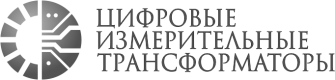 153000, Ивановская область,  г. Иваново, ул. Большая Воробьевская, д. 26, оф. 27Тел.: +7-910-691-97-76E-mail: info@digitrans.ruInternet address: http://www.digitrans.ruНаименование заказчика:Контактное лицо Заказчика (ФИО):Телефон контактного лица: Адрес электронной почты контактного лица:Наименование объекта:Адрес поставки:Параметр изделияВарианты исполненияПараметр заказаНоминальное напряжение, кВ6, 10Нижняя граница диапазона измеряемых токов, А100, 150, 200, 300, 400, 500Верхняя граница диапазона измеряемых токов, А100, 150, 200, 300, 400, 500Максимальный ток КЗ в месте установки трансформатора, кАУкажите значение в килоамперахТип опоры в месте установки АТКУЭУкажите тип опорыУкажите тип первичного провода в месте установки АТКУЭУкажите тип проводаУкажите диаметр первичного провода в месте установки АТКУЭУкажите тип опорыКоличество заказываемых комплектов, шт.Укажите количество в штукахДополнительные указания